МБДОУ д/с «СВЕТЛЯЧОК» СМОЛЕНСКОГО РАЙОНА Воспитатель: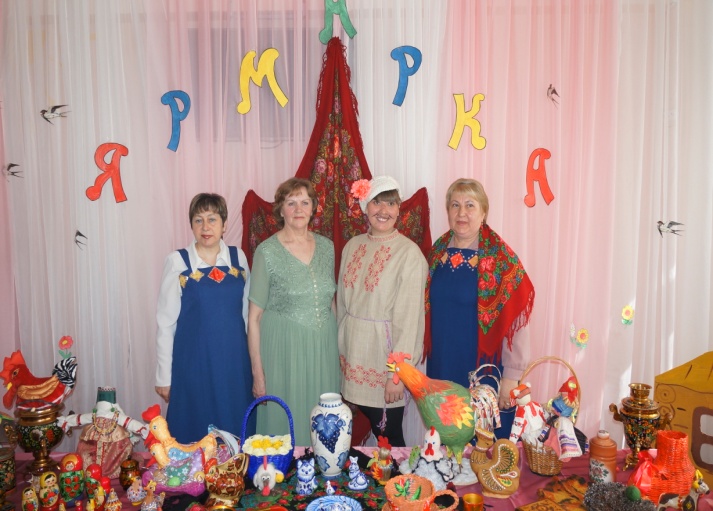                                                                Малашенкова Валентина Викторовна                                                Музыкальный руководитель:                                                        Елисеева Татьяна АлександровнаБогородицкое 2018 годЦели: формирование  духовно-нравственных ценностей дошкольников на основе приобщения к истокам русской народной культуры.  Задачи: воспитывать любовь и уважение к родному краю, её народу, культуре, истории, фольклору на основе изучения национальных культурных традиций. Познакомить детей с народной жизнью, с основами духовности русского народа и традиционного уклада жизни. Пробудить чувство сопричастности к традициям нашего народа.Актуальность:  Духовно-нравственное воспитание подрастающего поколения стало одним из приоритетных направлений в нашей работе и является социальным заказом общества системе дошкольного образования. Закон РФ «Об образовании» предоставил дошкольным учреждениям самостоятельность в использовании разнообразных программ, новых технологий. Каким мы хотим видеть наше будущее, во многом зависит от нас и от тех принципов, которые мы заложим в сознание детей. Каков человек, такова его деятельность, таков и мир, который он создал вокруг себя. Что характеризует человека, прежде всего? Конечно же, его культура. Это понятие включает в себя духовность и нравственность, цивилизованность и образованность, духовную и душевную утончённость и творческую активность.   Проблема восстановления, возрождения в обществе духовности и культуры непосредственно связана с развитием и воспитанием ребёнка до школы. Дошкольный возраст самый чувствительный из всех возрастных периодов, именно в этом возрасте закладываются основы человеческой личности, её нравственные и культурные ценности. Как важно в этот период создать вокруг ребёнка чистую, духовно-здоровую атмосферу для развития и воспитания в обществе, детском саду, семье. А в случае необходимости скорректировать негативные проявления в развитии ребёнка.    Предпринятые на сегодняшний день попытки воспитания духовно-нравственной личности показывают, что самым слабым местом в этой деятельности является семья. Многим родителям просто не известно, что именно в дошкольном возрасте происходит усвоение социальных норм, моральных требований и образцов поведения на основе подражания. Поэтому необходимо помочь родителям осознать, что в первую очередь в семье должны сохраняться и передаваться нравственные и духовные обычаи и ценности.   Содержание духовно-нравственного воспитания  основано на единстве духовного и материального бытия мира и человека и направлено на духовно-нравственное воспитание ребёнка.   Основное назначение духовно-нравственного воспитания заключается в том, чтобы дать воспитанникам возможность обретения спасительного нравственно-востребованного опыта через приобщение их к истокам русской народной культуры, ориентирующим детей на добро, истину, любовь.Ход развлеченияЗал украшен в стиле ярмарочной площади. На стенах развешаны русские шали, на столах разложены изделия народно-прикладного искусства.Звучит музыка, дети входят свободно и рассматривают изделия, разложенные на столах. Входят воспитатели в русских народных сарафанах.Первый ведущий : Русь, ты сказочно богата                                      Песней рек, ковром полей.                                    И на свете лучше злата                                    Радость ярмарки твоей.Скоморохи, ложкари,Чудо песни, чудо сказки,Пляс до утренней зари.Нынче всех гостей встречаемХлебом, солью привечаем.Второй ведущий: Пришла весна красная, все денёчки ясные!                               Под лучами яркими мы откроем ярмарки!                               Народ собирается, ярмарка открывается!Эй, народ честной у ворот не стой!Молод ты, аль стар, выбирай товар.Вот товар отменный, вот самовар медный!Сам дымком дымит, сам чайком поит.А вот чашки для пшённой кашки, А вот блюдца никогда не бьются.А вот игрушки для ребят, сами на тебя глядят:Медведь рычит, воробей пищит,Заяц скачет, мамка плачет!Подходите, примечайтеВсё что нужно покупайте!Кому баранок вязочку?Кому песню и сказочку?Кому жареную утку?Кому нашу прибаутку?Кому крепкий орешек?А кому мешок потешек?Все – А веселье для всех, пусть звенит весёлый смех! Да песни звучат.песня «На ярмарке»  М.ШаламоновойВедущий: Слышу! Слышу! Кто-то стоит у дверей.                   А ну-ка ярмарка открой дверь!Вход «Коробейника»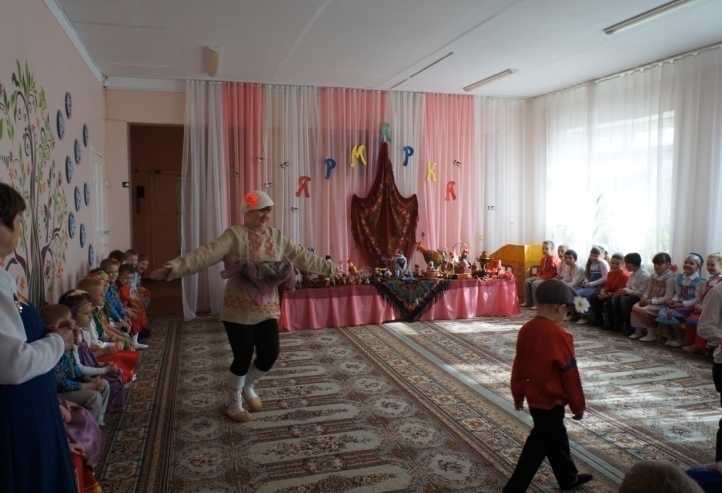 Коробейник: Эх! Полным полна моя коробочка! Я по ярмарке хожу.                         Подходи, душа моя, зазнобушка, все товары разложу.                         И песни есть весёлые и задорный перепляс.                         Песни русские раздольные, приготовил я для вас.                         Не нужны мне гроши, хлопайте в ладоши.Здравствуйте гости дорогие, молодые и пожилые! Рад вас видеть на нашей весенней праздничной ярмарке. Вижу лица открытые, глаза блестящие, улыбки в наличии.  Значит не залежится сегодня мой товар. Ведущий: Ещё надо посмотреть, что у тебя за товары? Коробейник ты хваткий зазываешь без оглядки. А у  нас у самих,  может, есть не хуже и песни и пляски, да и в играх уменье! Эй, весёлый народ, выходи в перёд.Пора себя нам показать, пора веселье начинать.Будем петь и танцевать, а потом будем играть.песня «Во кузнеце»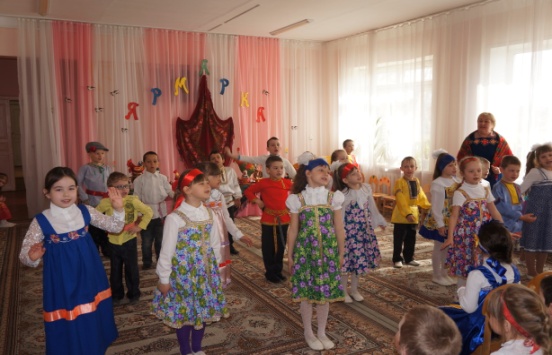 Ведущий: Глянь-ка, Иван идёт! А грустный-то какой. Аль в карманах пусто? Знаю, знаю, наш-то Ваня –простота видно купил лошадь без хвоста.потешка «Ваня-простота»Ведущий: Ванюша, мы больше не будем тебя дразнить. Мы хотим спросить, где ты был?хоровод «Где был, Иванушка?»Ведущий: Вот видишь, коробейник, собрались мы позабавиться да потешиться. Пошутить, поиграть, посмеяться.Коробейник: Ну что ж! смеха вам, да веселья! Сейчас я проверю, какие вы весёлые…Ди-ли-ли,  ди-ли-лиГде вы маму видели?Дети: заглянули в огород, мама пляшет у ворот.Коробейник: А как?Дети: А вот так… (показывают)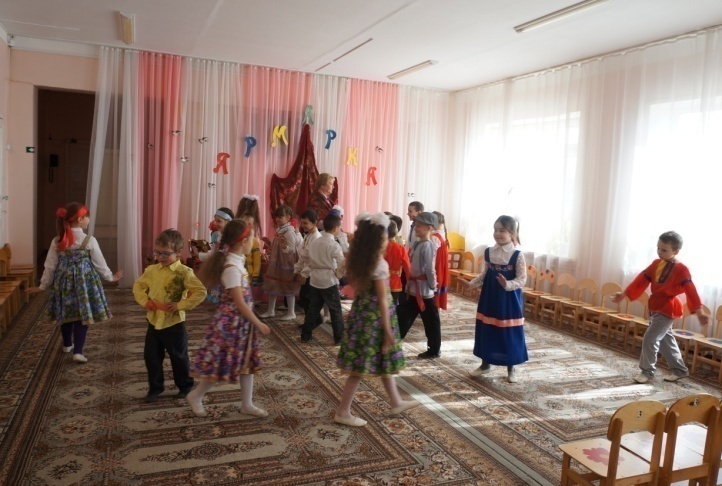 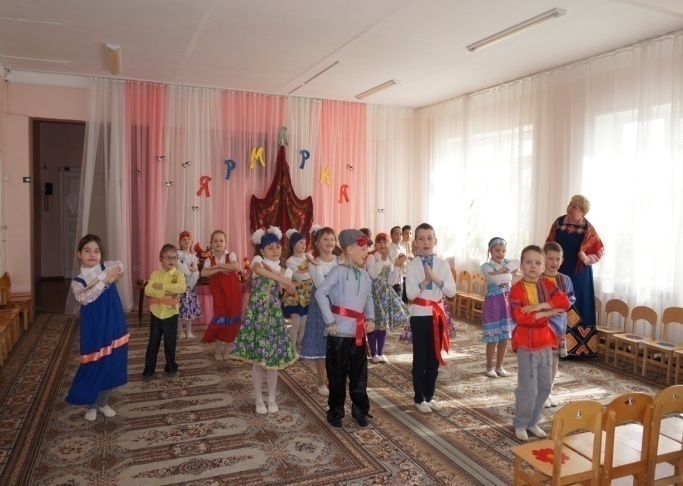 Коробейник: Ди-ли-ли, ди-ли-ли, а вы Катю видели?Дети: Заглянули в зелен сад, Катя щиплет виноград.Коробейник: А как?Дети: А вот так… (показывают)Коробейник: Ди-ли-ли, ди-ли-ли, а вы Дуню видели?Дети: Заглянули под крылец, грызёт Дуня огурец.Коробейник: А как? Дети: А вот так… (показывают)Коробейник: Ди-ли-ли, ди-ли-ли, а вы Емелю видели?Дети: На полянке у колодца, Емеля с курицей дерётся.Коробейник: А как?Дети: А вот так… (показывают)Ведущий: Ну, коробейник, нравится тебе наш весёлый народ?Коробейник: Народ-то у вас весёлый, а вот догадайтесь, что у меня есть? Ни за что не догадаетесь.Загадки о музыкальных инструментахВедущий: Вижу ещё свистульки и ложки, сейчас мы в оркестр поиграем немножко.оркестр «Балалайки»Ведущий: А кадриль как заиграет, всех танцоров увлекает.                   На носочек и на пятку, веселей пляши вприсядку.                   Вправо – влево повернись, веселее улыбнись.танец «Кадриль»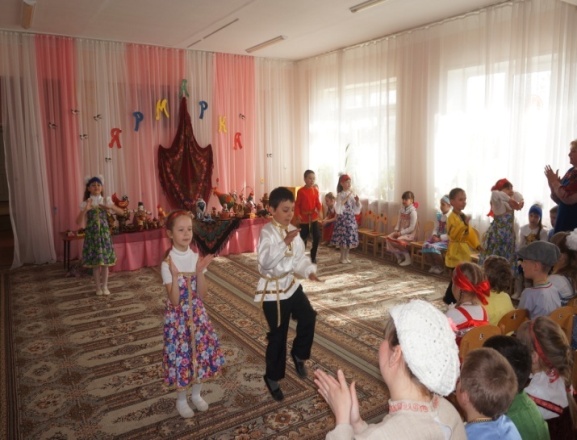 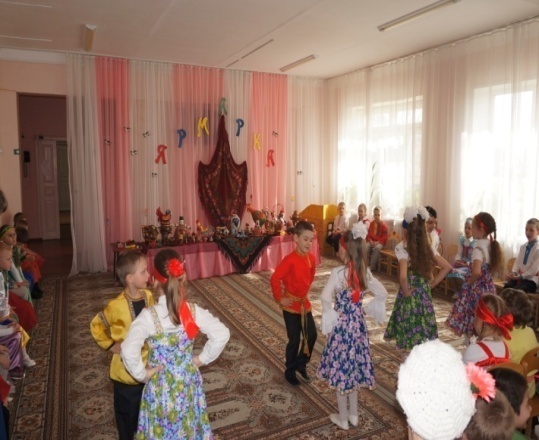 Ведущий: Там где песня льётся, людям легче живётся. Запевайте песню шуточную, песню шуточную, прибауточную.хоровод «Как у наших у ворот»Ведущий: А кто знает небылицы? Выходи. Всем ребятам расскажи.Небылицы в лицах, сидят в теремах – светлицах.Щёлкают орешки, да творят насмешки.По поднебесью, братцы,Медведь летит,Медведь летит,Хвостом вертит.Свинья на ели гнездо свила,Гнездо свила, деток вывела.Милых деточек-поросяточекПоросятки на сучках висят,Полететь хотят.А у нашего ДанилаРазыгралася скотина.Утки в дудки, тараканы в барабаны,А волк пляшет, ногами машет.Ведущий: Коробейник, а ты знаешь небылицы?Коробейник: А как же? Знаю…Дело было в январе, первого апреля.Сухо было во дворе, грязи по колено.Шёл высокий человек, низенького роста.Он кудрявый, без волос, тоненький, как бочка. Вот!Ведущий: А у нас есть девочка, девочка- припевочка. Где она не побывает, всюду песни распевает. Вот послушайте.песня «Ой вставала я ранёшенько»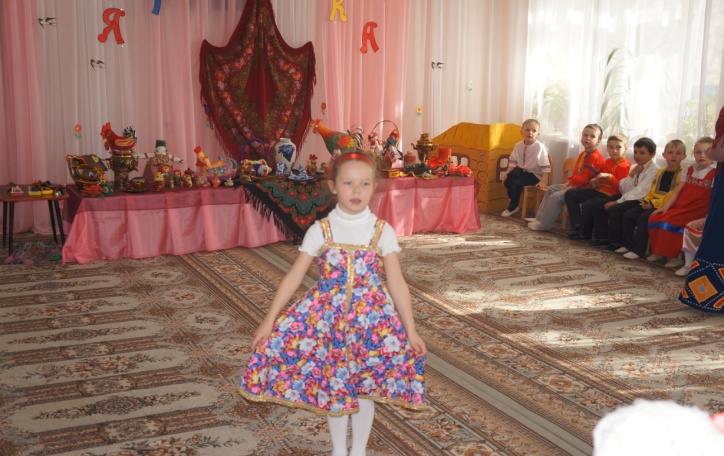 Коробейник: ну что ж, а теперь пришло время нам играть. Любите играть? (ответы детей)аттракцион «А ну, кто пробежит гусиным шагом из конца в конец?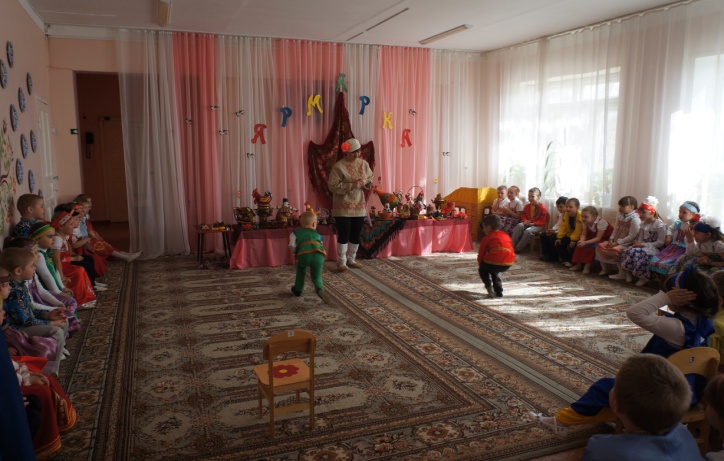 Ведущий: Какая ярмарка без карусели?  (свободная пляска)игра «Карусель»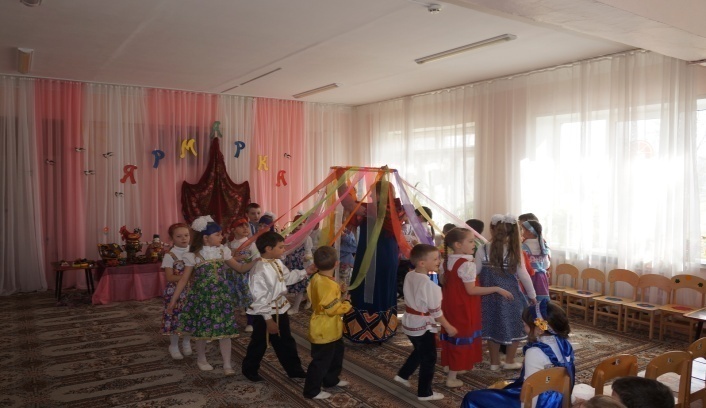 Ведущий: Что душа твоя желает,                     Всё на ярмарке найдёшь.                    Всяк подарки выбирает,                    Без подарков не уйдёт.аттракцион для родителей «Кто красиво упакует подарок»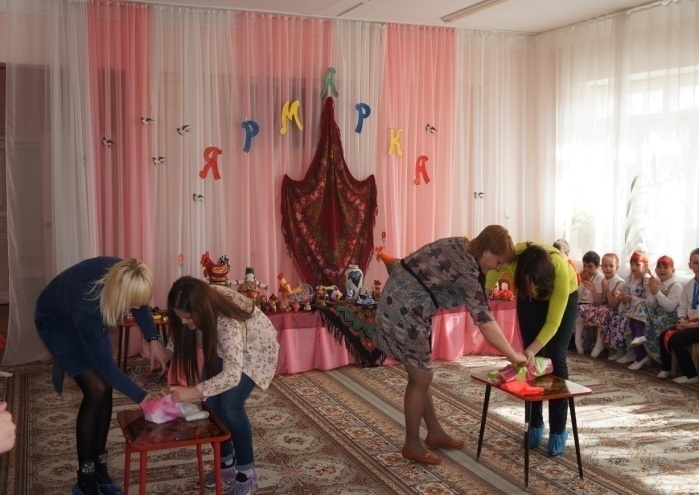 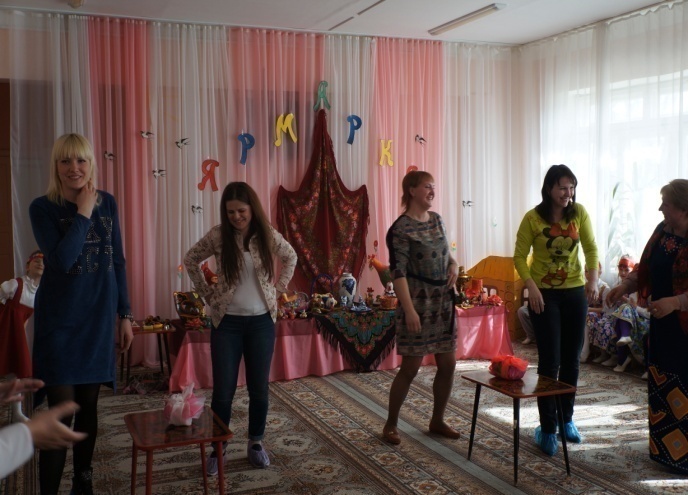 Коробейник: Что осталось в моём коробе, ни за что не догадаетесь?Ведущий: Ну что там у тебя ещё есть? Не томи, скажи скорее.Коробейник: Не торопи, красавица, сейчас покажу. Кто был сегодня молодец, тот получит … Что?Все – леденец. (раздача сладких леденцов)